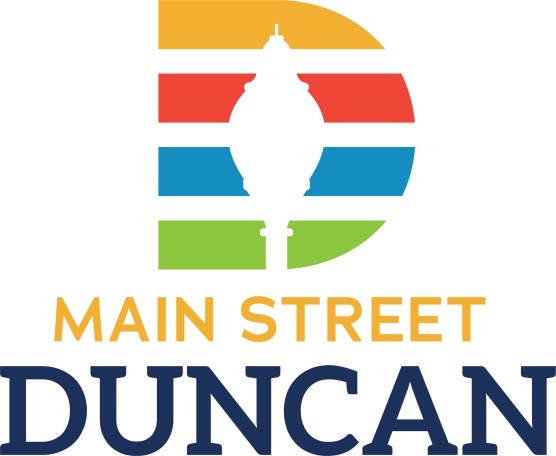 Business of the Month Nomination Form Name of Business: _____________________________________Address: ____________________________________________Circle One: 		RENTER 		Property Owner		No Answer  	How long in business? _________________________________How long current location? _____________________________	Briefly explain why this business is being nominated: Do you know if this business is a member of Main Street Duncan? (Circle one)		Yes			no 			uncertain Do you know if this business participates in Main Street Duncan Activities or if Owners/Managers/Employees volunteer at Main Street Duncan? (Circle one)  Yes		no 			uncertain Signature of individual nominating this business: ____________
I wish to remain anonymous: 	yes		No 	Date: ____________
Forms submitted incomplete will not be eligible for review; this submission is only valid during the fiscal year of July 1st to June 30th. Nominations will be reviewed and approved by the Organization Committee and/or Board of Directors.